Plan PedagógicoTutorial para padres y apoderados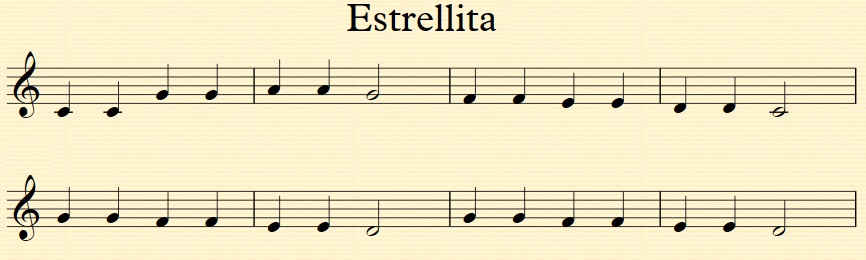 Curso 3ero básicoAsignaturaArtes musicalesObjetivoOA4: Cantar al unísono (cantan a una voz, cantan con naturalidad, evitando forzar la voz y adoptando una postura sin tensiones)
OASFN: Identificar notas musicales en el pentagrama y auditivamenteMaterial para utilizar en actividadesActividad 1: Computador o celular con acceso a internetTutorial de actividadesActividad 1:  Sonidos notas musicalesLa semana pasada trabajamos la identificación de las notas musicales y figuras rítmicas con la melodía “Calma”, ahora aprenderemos a cantar la melodía con las figuras rítmicas y los sonidos que poseen todas las notas musicales
Junto con el estudiante observen el video que dejamos a continuación, para que puedan reconocer los sonidos de la melodía con la que se está trabajando.https://youtu.be/h4ee59xUxJA Cuando terminen de observar el video, recuerden que deben enviar un audio a sus respectivos profesores, donde canten la melodía con las notas musicales y con el ritmo que corresponda.
Para continuar se ha generado una guía interactiva para conocer el desempeño del estudiante. Si no pueden ingresar a la plataforma, la guía se encuentra en la página del colegio o en el classroom de la asignatura
  https://es.liveworksheets.com/kq1111376nj 
En esta guía deberán reconocer las notas musicales en el pentagrama y luego deberán reconocer auditivamente las notas musicales, si tienes dificultades aparece un piano en el cual se puede apretar las teclas y dará el sonido de cada nota musical
 Al finalizar la guía hacer click en terminado al final de la hoja, y luego hacer click “enviar a mi profesora”, enviando al correo correspondiente según el curso. Si tienen alguna duda con respecto a las notas musicales, recuerden revisar los tutoriales con videos anteriores De acuerdo el puntaje obtenido este es el nivel de desempeño del estudiante Envía una foto de tus respuestas y dudas a los siguientes contactos según corresponda:3°A: j.gonzalez@colegiosfnvalpo.cl   o al classroom de la asignatura.3°B: r.fuentes@colegiosfnvalpo.cl  ; al whatsapp +56937688513  o al classroom de la asignatura.Recursos digitales:
Melodía:Recursos digitales:
Melodía: